О внесении изменений и дополнений в Административный регламент по осуществлению муниципального жилищного контроля на территории сельского поселения Енгалышевский сельсовет муниципального района Чишминский район Республики Башкортостан, утвержденный постановлением главы сельского поселения Енгалышевский сельсовет муниципального района Чишминский район Республики Башкортостанот 19.08.2013 № 30       В целях приведения Административного регламента по осуществлению муниципального жилищного контроля на территории сельского поселения Енгалышевский сельсовет муниципального района Чишминский район Республики Башкортостан в соответствие с федеральным законодательствомп о с т а н о в л я ю:      1. Внести в Административный регламент по осуществлению муниципального жилищного контроля на территории сельского поселения Енгалышевский сельсовет муниципального района Чишминский район Республики Башкортостан, утвержденный постановлением главы сельского поселения Енгалышевский сельсовет муниципального района Чишминский район Республики Башкортостан от 19.08.2013 № 30 следующие изменения:     - в п.4.2 слово «основанием» заменить словом «основаниями», слово «является» заменить на слово «являются»;     - статью 4.2 подпункт 4 изложить в следующей редакции:     4) поступления, в частности посредством системы, в орган муниципального жилищного контроля обращений и заявлений граждан, в том числе индивидуальных предпринимателей, юридических лиц, информации от органов государственной власти, органов местного самоуправления, выявление в системе информации о фактах нарушения требований к порядку создания товарищества собственников жилья, жилищного, жилищно-строительного или иного специализированного потребительского кооператива, уставу товарищества собственников жилья, жилищного, жилищно-строительного или иного специализированного потребительского кооператива и порядку внесения изменений в устав такого товарищества или такого кооператива. порядку принятия собственниками помещений в многоквартирном доме решения о выборе юридического лица независимо от организационно-правовой формы или индивидуального предпринимателя, осуществляющих деятельность по управлению многоквартирным домом (далее- управляющая организация), в целях заключения с управляющей организацией договора управления многоквартирным домом, решения о заключении с управляющей организацией договора оказания услуг и (или) выполнения работ по содержанию и ремонту общего имущества в многоквартирном доме, решения о заключении с указанными в ч. 1 ст. 164 Жилищного кодекса РФ лицами договоров оказания услуг по содержанию и (или) выполнению работ по ремонту общего имущества в многоквартирном доме, порядку утверждения условий этих договоров и их заключения, порядку содержания общего имущества собственников помещений в многоквартирном доме и осуществления текущего и капитального ремонта общего имущества в данном доме, о фактах нарушения управляющей организацией обязательств, предусмотренных ч.2 ст. 162  настоящего Кодекса, о фактах нарушения в области применения предельных (максимальных) индексов изменения размера вносимой гражданами платы за коммунальные услуги, о фактах нарушения наймодателями жилых помещений в наемных домах социального использования обязательных требований к наймодателям и нанимателям жилых помещений в таких домах, к заключению и исполнению договоров найма жилых помещений жилищного фонда социального использования и договоров найма жилых помещений.»;          -  статью 4.2 Административного регламента дополнить следующим абзацем:         «Информация о вышеуказанных нарушениях, размещенная в системе для органов государственного жилищного надзора и органов муниципального жилищного контроля, является официальной информацией, поступившей в данные органы, и основанием для проведения внеплановой проверки.»Глава сельского поселения                                                        В.В. ЕрмолаевБаш[ортостан Республика]ыШишм^ районыМУНИЦИПАЛЬ РАЙОН советЫныЕНГАЛЫШ ауыл советыауыл биЛ^м^е хакимите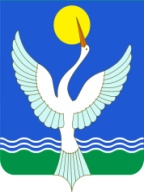 администрацияСЕЛЬСКОГО ПОСЕЛЕНИЯЕнгалышевский сельсоветМУНИЦИПАЛЬНОГО РАЙОНАЧишминскИЙ районРеспублики Башкортостан[АРАР29 февраль 2016 й.№  38ПОСТАНОВЛЕНИЕ 29 февраля 2016 г.